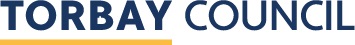 Request for InformationTitleChildren’s Services Integrated IT SystemReturn Date03 June 2024Return Time12:00 NoonReturn Towww.supplyingthesouthwest.org.ukorcommercial.services@torbay.gov.ukSupplier NameRequest for InformationAs part of your response to this request for information, you are required to complete Sections A and B, then return this document either:through the messaging facility for this opportunity on www.supplyingthesouthwest.org.uk; orby email to commercial.services@torbay.gov.ukContact DetailsContact DetailsApplicants are required to provide details of the organisation contact to whom any correspondence relating to this opportunity should be addressed.Applicants are required to provide details of the organisation contact to whom any correspondence relating to this opportunity should be addressed.Contact NameName of OrganisationRole in OrganisationPhone NumberEmail AddressSignature (electronic is acceptable)DateIf different from above please provide details of the individual registered on ProContract.If different from above please provide details of the individual registered on ProContract.Contact NameEmail AddressResponse to RequestAre you able to provide all of the required system modules as listed in the high-level specification?Would you be reliant on any subcontractors to deliver any aspect of the service? If yes, what would their role be?In your view, is the anticipated implementation and mobilisation stage of 01 April 2025 to 01 October 2026 reasonable?Could you please provide an indicative year-one cost for the total requirement specified in the RFI.  £Could you please provide an indicative cost for the implementation and mobilisation phase. £